Top of FormBottom of Form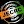 